НАЗВА ПРОЕКТУ: «ШКОЛА – КОЛИСКА МАЙБУТНЬОГО МИХАЙЛЮКІВ»2.4.План-графік реалізації заходів проекту.Тривалість проекту складатиме __3_ місяці.БЮДЖЕТ ПРОЕКТУ: «ШКОЛА – КОЛИСКА МАЙБУТНЬОГО МИХАЙЛЮКІВ»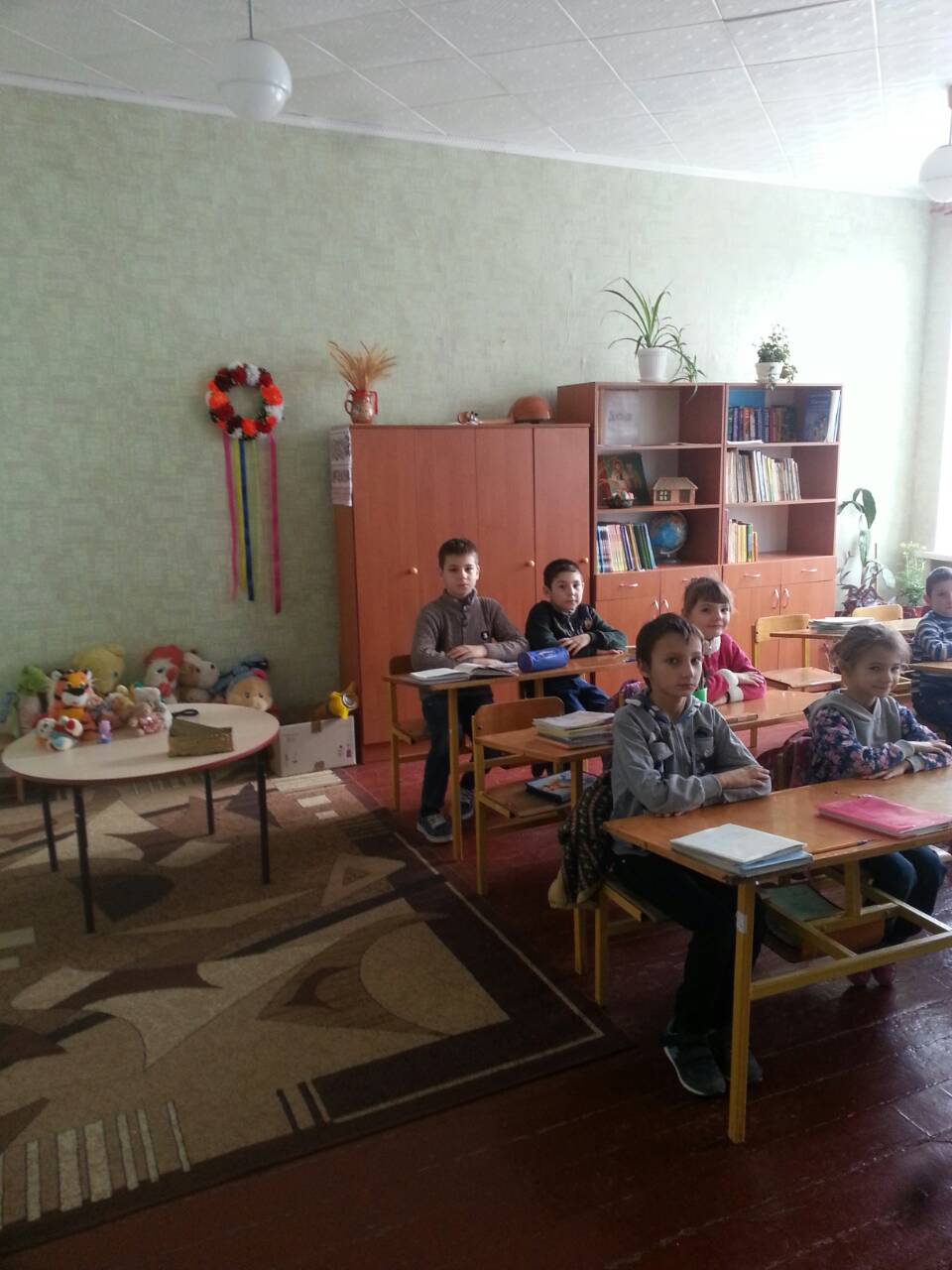 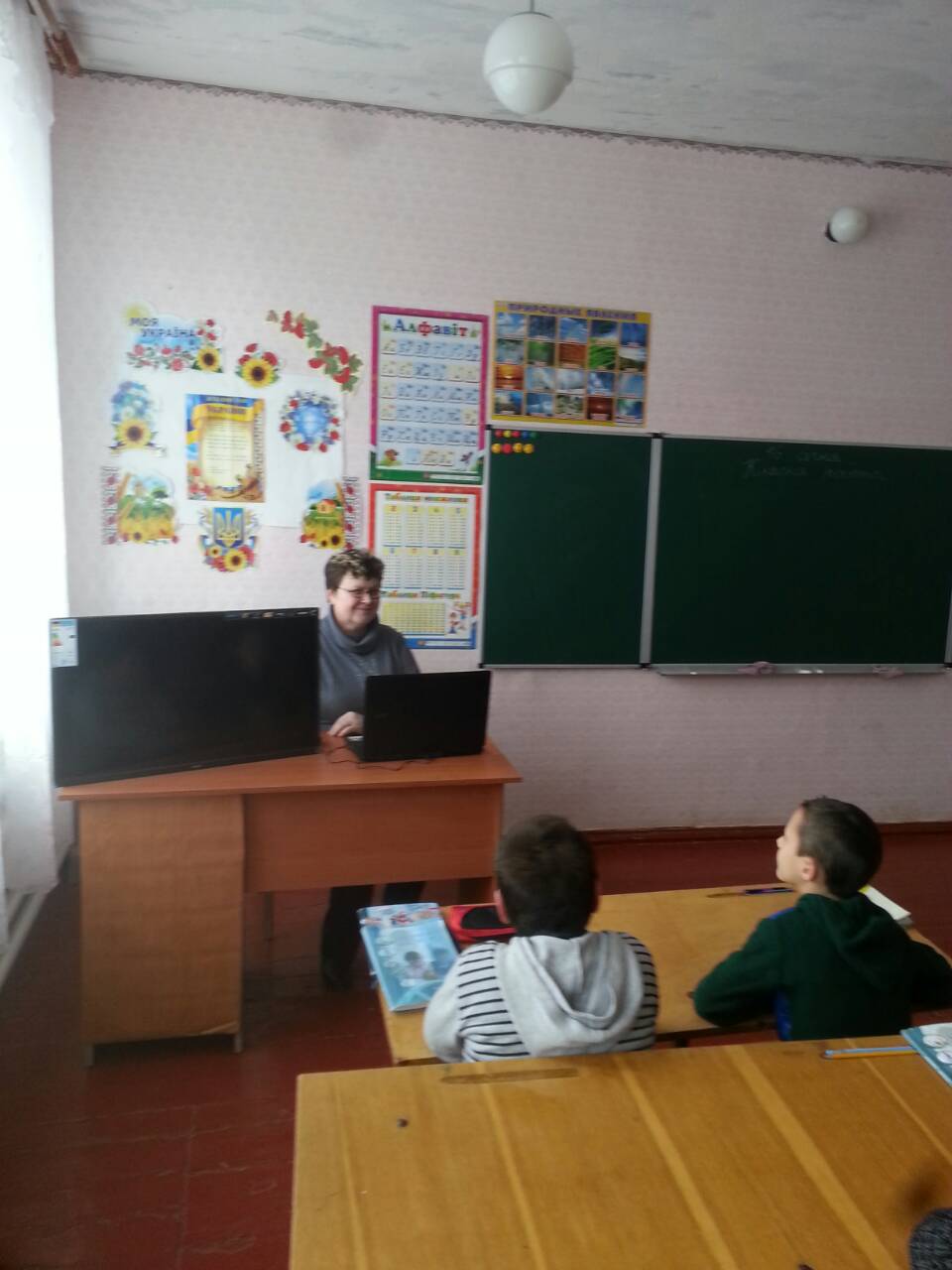 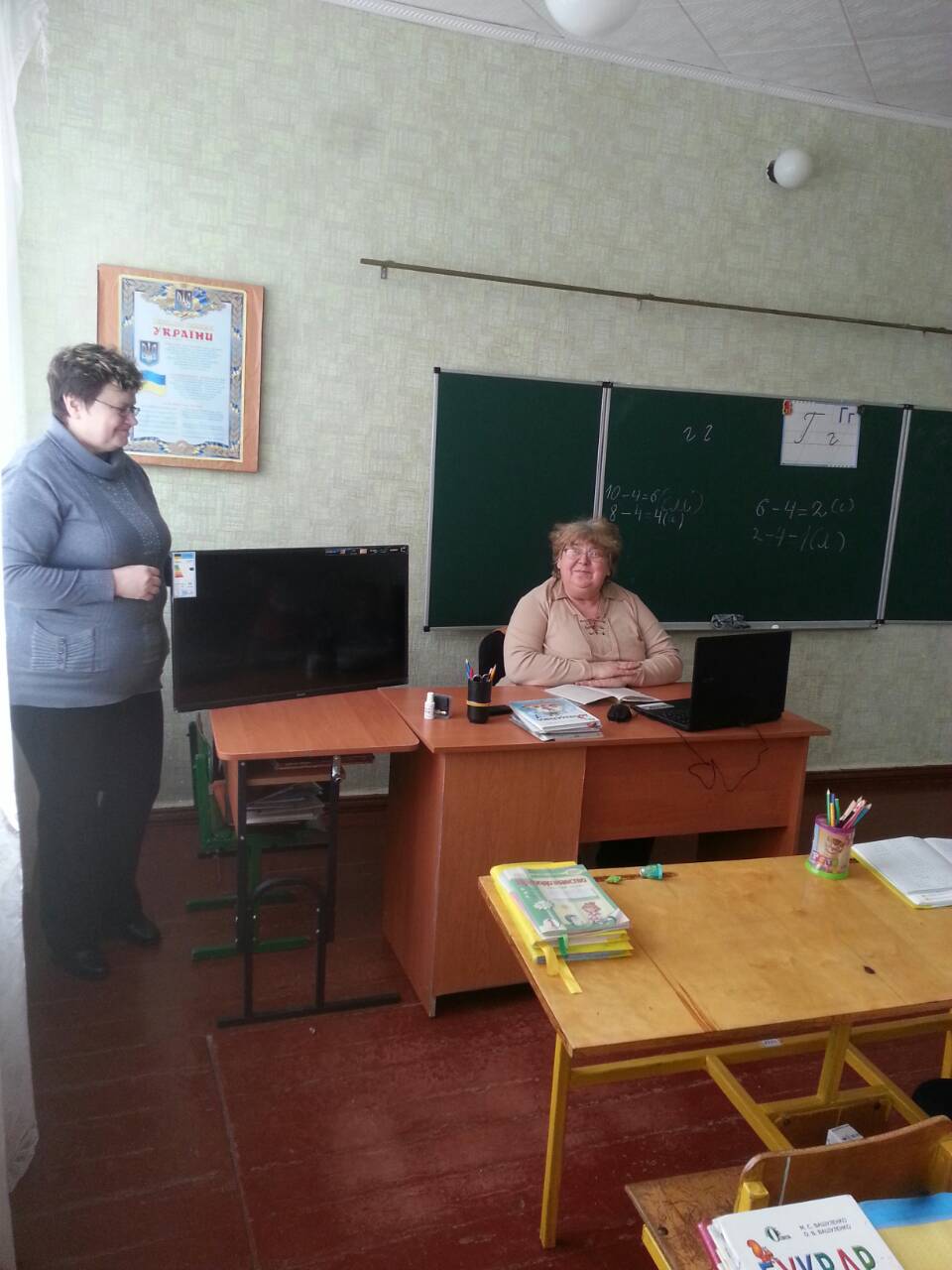 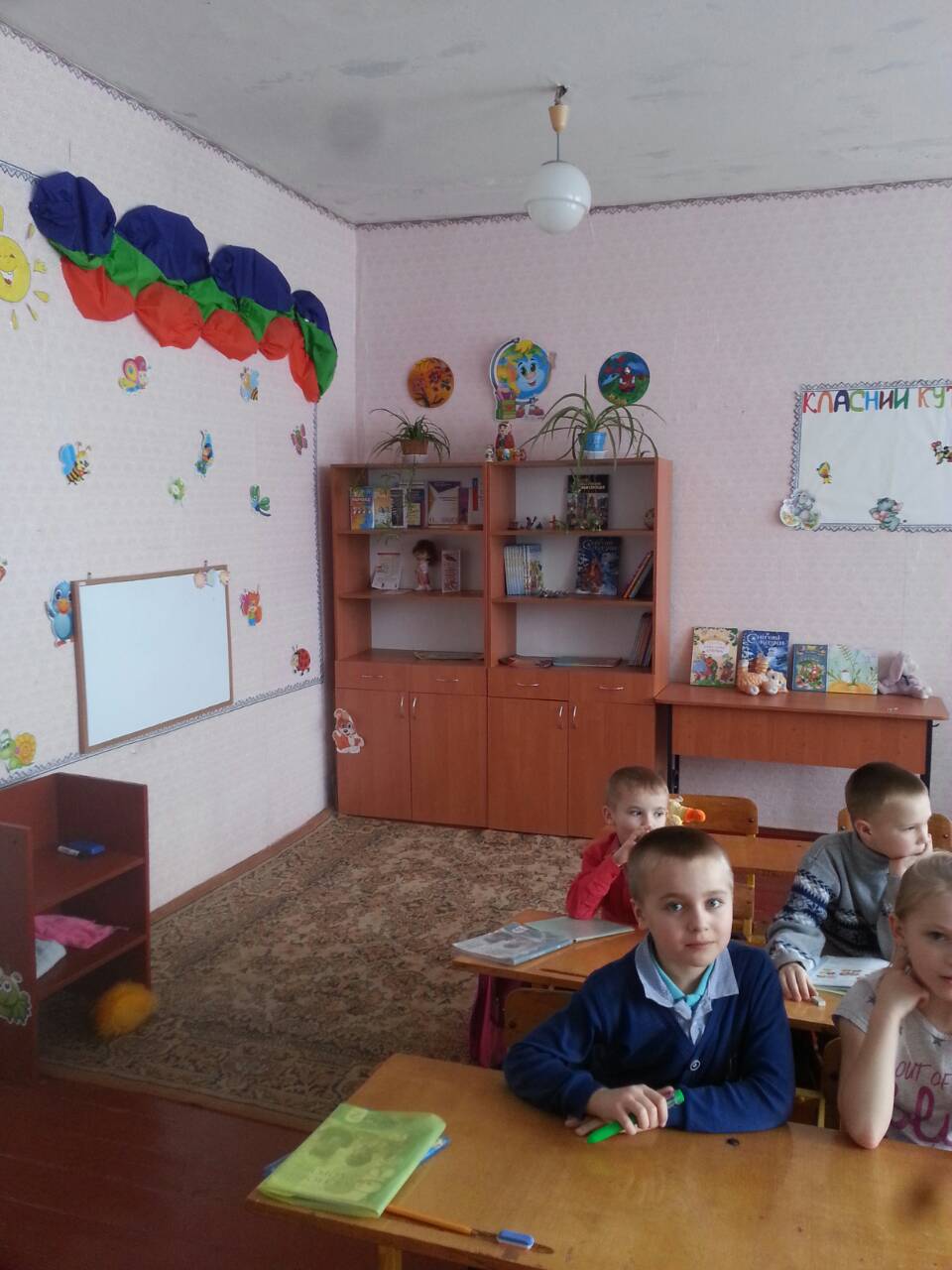 Тривалістьзаходу(по етапах)Коротка назва заходуДжерела фінансування(видатки поточні/капітальні)тис. грн.Джерела фінансування(видатки поточні/капітальні)тис. грн.Джерела фінансування(видатки поточні/капітальні)тис. грн.Тривалістьзаходу(по етапах)Коротка назва заходуОбласний бюджетРайонний бюджетСільський бюджет Місяць 1Жовтень Підготовка документації, здійснення відповідних процедур закупівель, укладання договору.Місяць 2Жовтень  Проведення ремонтних робіт по заміні  та утепленню покрівліПридбання навчального обладнання: ноутбук, дошка, проекторПридбання меблів125,000355,400550,000Місяць 3Грудень Акт прийому - передачі,Встановлення навчального обладнання, меблівВсього 125,000355,400550,000Найменування заходів, що здійснюватимуться за проектом, перелік та найменування видатківЗагальна вартість(тис. грн)Джерела фінансування, тис. грн.Джерела фінансування, тис. грн.Джерела фінансування, тис. грн.Джерела фінансування, тис. грн.Джерела фінансування, тис. грн.Джерела фінансування, тис. грн.Найменування заходів, що здійснюватимуться за проектом, перелік та найменування видатківЗагальна вартість(тис. грн)Обласний бюджетОбласний бюджетМісцевий бюджетМісцевий бюджетІнші джерела, не заборонені чинним законодавствомІнші джерела, не заборонені чинним законодавствомНайменування заходів, що здійснюватимуться за проектом, перелік та найменування видатківЗагальна вартість(тис. грн)Обласний бюджетОбласний бюджетНайменування заходів, що здійснюватимуться за проектом, перелік та найменування видатківЗагальна вартість(тис. грн)поточнікапітальніПоточні Капітальні Поточні Капітальні  Підготовка документації, здійснення відповідних процедур закупівель, укладання договорівЗагально- будівельні роботи по заміні та утепленню покрівлізаміна дверей,Шпаклювання, фарбування  стель.905,400905,400Придбання навчального обладнання та меблів для начальних класів: ноутбук -3 шт., магнітна дошка – 3 шт., телевізор – 3 шт. парти двомісні – 15 шт., стіл вчительський – 3 шт., шкафчики для одягу  - 9 шт., відеокамера. 125,000125,00Здача об’єкту в експлуатацію, підготовка документації про завершення робіт, складання звітності про реалізацію проектуРАЗОМ:1030,400125905,400